السيرة الذاتية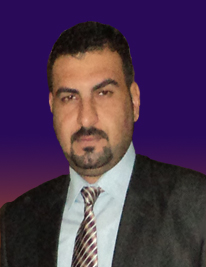 الاسمسرمد زاحم حسين لطيف مكان العملمركز الحاسبة والانترنت - شعبة الصيانةالعنوان الوظيفيمعاون رئيس مهندسين الشهادةبكالوريوسالتخصصهندسة حاسباتالمؤهلات الدراسيةخريج هندسة حاسبات – الجامعة التكنلوجية لسنة 2005  المهاراتفي مجال الاجهزةربط وتنصيب الاجهزة الشبكية (دورة سيسكو (ccna جامعة ديالى -2009ربط وتنصيب مختبرات الحاسوب متعددة الوسائط    (دورة في كوريا الجنوبية لربط مختبر الصوت متعدد المهام) 2015ربط وصيانة مجهزات القدرة الكهربائية للمختبراتفي مجال البرامج اجيد العمل على :- - تنصيب وتحديث وصيانة انظمة التشغيل (دورات صيانة ) – جامعة ديالى 2009- ربط وتشغيل منظومة المحادثة الفديوية ( دورة المحادثة الفديوية ) _ جامعة بغداد 2009- برامج التصميم (فوتوشوب)- لغة جافا ( دورة جافا) -جامعة ديالى 2016- برامج المونتاج الصوت والفيديو .في مجال التعليمي محاضر في :-دورات كفاءة الحاسوب ( داخل القسم )الندوات الخاصة بتطوير الملاكات الفنية (دورات صيانة )دورة تطوير الكوادر التدريسية على مختبرات متعددة الوسائط .الاقامة ديالى / قضاء الخالصظروف العملالالتزام العالي في اوقات العمل .التفاني في اداء المهام الموكلة الي .الالتزام بالتوجيهات والتعليمات من مسؤول المباشر .روح العمل كفريق واحد داخل القسم او خارجه .الاستعداء للعمل خارج اوقات الدوام الرسمي .